​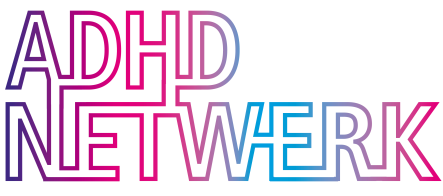 Graag nodigen wij u uit voor de 52e Netwerkmeeting: 
Datum: donderdag 10 oktober 2019
Plaats : Beatrixgebouw, Jaarbeurs, Utrecht
Tijd en zaal: open vanaf 17.30 uur, voordrachten van 18.00 - 21.00 uur

Entree
De entree is gratis voor leden van de Stichting ADHD Netwerk.
I.v.m. de cateringopgave verzoeken wij u nadrukkelijk om u uiterlijk 2 oktober a.s. in te schrijven via het inschrijfformulier meetings/congressen.​Programma
17.30 – 18.00 uur       Aanmelding, koffie en feestelijke warme hapjes

18.00 – 18.05 uur       Inleiding door Els van den Ban, voorzitter en18.05 – 18.15 uur       Rob Pereira – de nieuwe Zorgstandaard ADHD, een korte   uitleg  
18.15 – 19.00 uur       Carlein Karimoen –  ACT & ADHDAcceptance and Commitment Therapy (ACT) is onderdeel van de derde generatie gedragstherapie. Deze onderscheidt zich van de tweede generatie door niet op de inhoud van gedachten in te gaan maar zich anders te verhouden tot het denken. Acceptatie en mindfulness zijn daarbij belangrijke vaardigheden. Daarnaast wordt onderzocht wat nu echt waardevol is en worden er stappen gezet om daadwerkelijk waardegericht te handelen en te leven (het commitment stuk). Doel is om meer psychologische flexibiliteit te ontwikkelen.  Psycholoog Carlein Karimoen (werkzaam bij Mondriaan) zal kort ingaan op de geschiedenis van ACT en uitleggen wat ACT voor mensen met ADHD kan betekenen.19.00 – 19.15 uur       Pauze
19.15 – 20.00 uur       Wilma Göttgens – Farmaceutische zorg in deZorgstandaard ADHD: speelruimte voor de apothekeropdat de patiënt kan scoren“Waarom bellen over methylfenidaat voor een jongetje van 3 jaar? Is afstemming noodzakelijk bij een vermoeden van misbruik of receptvervalsing? Waarom wordt op een recept met Concerta met de vermelding medische noodzaak methylfenidaat retard afgeleverd? Wat betekent nocebo effect voor ervaringen met merkwisselingen?” Medicatiebewaking en -begeleiding zijn kerntaken van de apotheker met een wettelijke grondslag en een professioneel handelingskader. In de recent gefinaliseerde Zorgstandaard ADHD (2019) is de farmaceutische zorg benoemd met verwijzing naar relevante richtlijnen. Inventarisaties voor het implementatieplan voor deze zorgstandaard benadrukken het belang van structurele afspraken tussen ketenpartners en pleiten voor betere informatieoverdracht tussen voorschrijvers en apothekers.Wilma Göttgens is openbaar apotheker in Beuningen en als onderzoeker verbonden aan Radboudumc in Nijmegen. Zij doet onderzoek naar de ethische vooronderstellingen in klinische richtlijnen voor ADHD. Daarnaast is zij docent professionaliteit en farmaceutische ethiek in de vervolgopleiding voor het specialisme openbaar apotheker.20.00 – 20.45 uur          Marieke Michielsen –  ADHD bij ouderen, een overzichtvan onderzoekADHD komt bij ongeveer 3% bij ouderen voor. Er komt steeds meer aandacht voor ouderen met ADHD in de klinische praktijk en in wetenschappelijk onderzoek. In de presentatie zal een overzicht gegeven worden van internationale onderzoeken tot nu toe naar ouderen met ADHD. Onder andere het psychosociaal, cognitief en fysiek functioneren van ouderen met ADHD zal besproken worden, alsmede onderzoek naar medicatiegebruik en aanmeldproblematiek bij ouderen met ADHD.  Marieke Michielsen is in 2015 gepromoveerd op het onderwerp ADHD bij ouderen. Ze is werkzaam als onderzoeker bij het PsyQ Kenniscentrum ADHD bij volwassenen in Den Haag en als psycholoog bij PsyQ in Rotterdam Centrum. 20.45 – 21.00 uur       Vragen/discussie

Wij hopen u allen te zien op 10 oktober  2019.
Reizen per trein wordt sterk aanbevolen.

Aanmelding
U kunt zich uiterlijk 2 oktober a.s. inschrijven via het online inschrijfformulier meetings/congressen.Met vriendelijke groet,

Els van den Ban,
voorzitter Stichting ADHD Netwerk

Accreditatie wordt aangevraagd bij NVVP, NVK, NIP, FGZPt, K&J/OG, ABSG, VSR en V&VN.